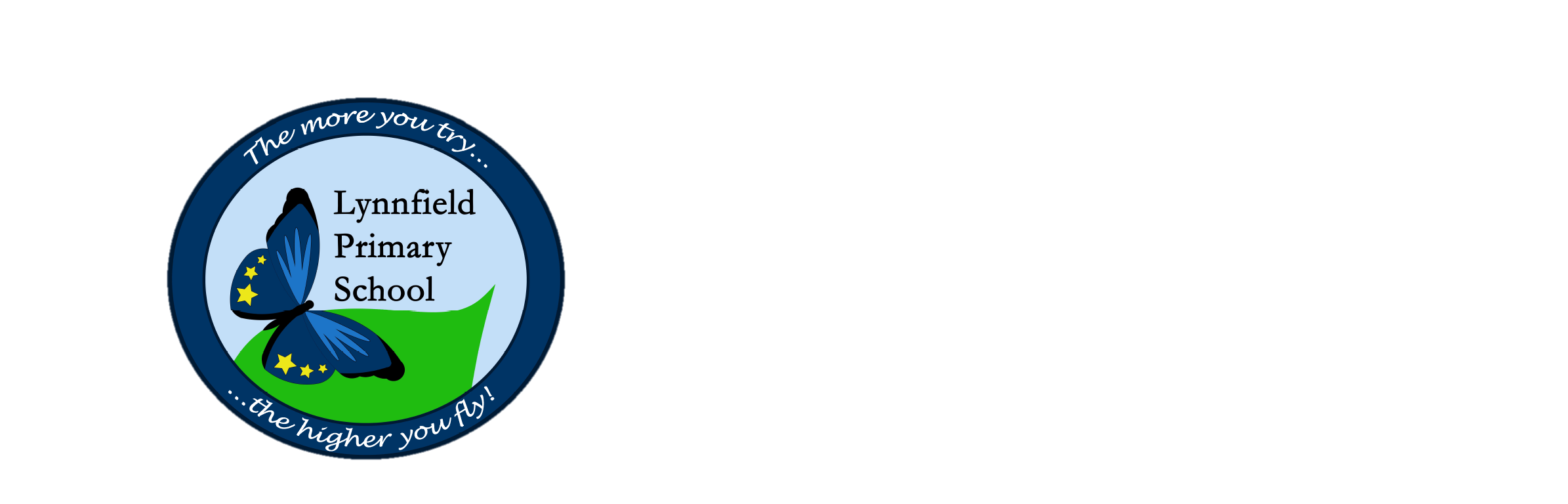 Nursery – Home Learning Challenge 8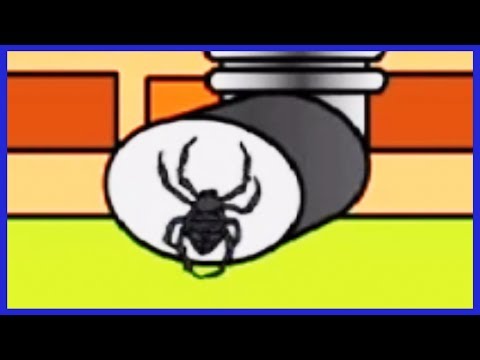 Start each dayPractise mindfulness and take part in some morning yoga. Get the whole family to join inhttps://www.cosmickids.com/Check TapestryLog on to your Tapestry account and check the memo page.Don’t forget to add your own photos.https://tapestryjournal.com/login/